ГРАД НИШ	Поштоване суграђанке и суграђани,	Прeд вама се налази Нацрт Одлуке о буџету Града Ниша за 2020. годину са намером да у јавном и транспарентном поступку сагледамо потребе органа и служби Града Ниша, као и заједничке потребе грађана Ниша и припремимо документ о буџету уз адекватно учешће грађана, организација цивилног друштва и медија. Позивам вас да доставите конструктивне предлоге за побољшање буџета, након чега ћемо, у циљу наставка већ одржаних непосредних разговора са грађанима, односно њиховим представницима у саветима грађана у којима сам имао прилику да чујем предлоге, одржати јавно упознавање и разговор са свим заинтересованим грађанима, организацијама цивилног друштва и медијима о буџету и то у периоду од 03. до 05. децембра текуће  године. По завршеном упознавању и разговору, буџет ће ући у скупштинску процедуру, имајући у виду да је Скупштина Града Ниша у обавези да усвоји Одлуку о буџету Града Ниша за 2020. годину до 20. децембра 2019. године.Јавно упознавање и разговор о буџету, одржаће се 04. 12. 2019. године од 1300-1400 часова у  великој сали Скупштине Града Ниша, ул. Николе Пашића бр. 24.Након усвајања Одлуке о буџету Града Ниша за 2020.  годину, објавићемо исти на интернет страници Града Ниша и израдити Грађански водич кроз буџет којим ћемо буџет учинити приступачним грађанима, организацијама цивилног друштва и медијима.С поштовањем,                                       Градоначелник Града НишаДарко Булатовић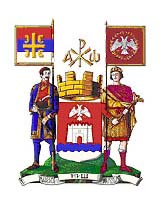 